Муниципальное бюджетное дошкольное образовательное учреждение детский сад общеразвивающего вида № 23«Праздничное лето»сценарий летнего праздника в средней группе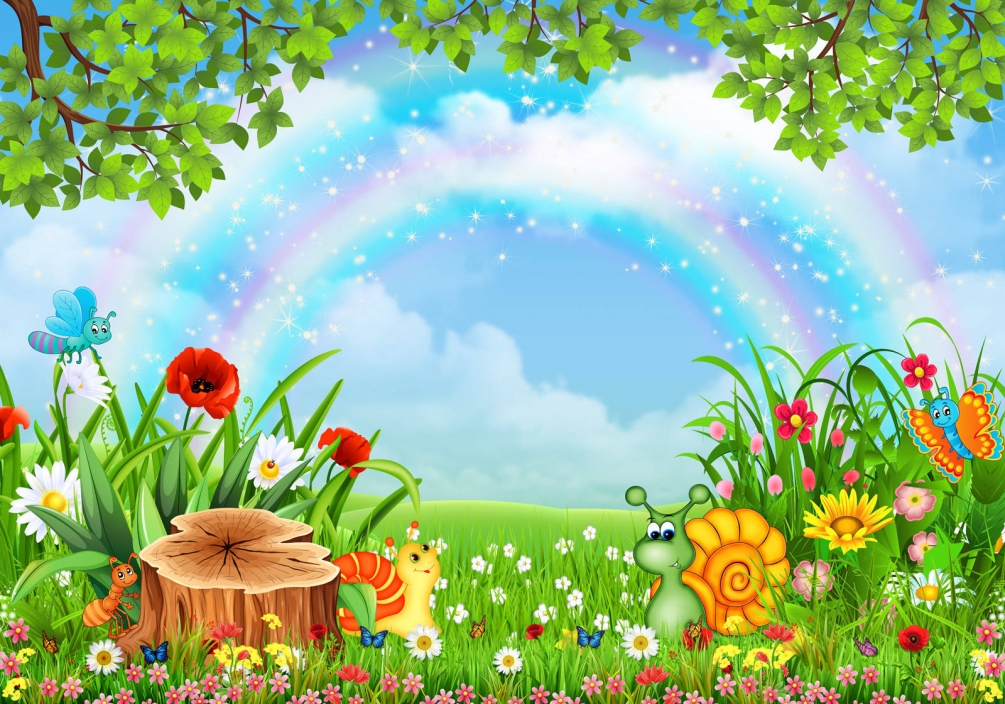 Подготовил:воспитатель средней группы «Солнышко»Ивойлова А.А.2020 годЦель: создание атмосферы радостного настроения в ходе развлечения.Задачи:Образовательная: -Расширить у детей представление о летних спортивных играх и забавах на улице.Развивающая:- Закрепить умение ориентироваться в пространстве.- Развивать опорно-двигательный аппарат, ловкость,  сноровку.- Закреплять знание четкого выполнения передачи эстафеты.Воспитательные: учить внимательно слушать педагога и ответы других детей, не перебивать товарища. Воспитывать любовь к родной природе.Оборудование:магнитофон, аудиозапись детских песен, ватманы, кисти, краски, баночки с водой, игрушечные грузовые машины, деревянные ложки, тазики, обручи, скакалки, разноцветные шарики, ведёрки.Персонажи:Незнайка .Предварительная работа:1.Рассматривание иллюстраций о лете 2. Разучивание стихов о лете3. Отработка навыка передачи эстафетыХод занятияЗвучат песни о лете.Воспитатель: Ребята сегодня к нам в гости пришёл Незнайка он не знает  что такое лето, так как он долгое время жил на луне. Давайте  мы его познакомим с этим прекрасным временем года.(Незнайке показываются  иллюстрации о лете, и дети зачитывают  стихи).Что такое лето?Что такое лето?Это много света,Это поле, это лес,Это тысячи чудес,Это в небе облака,Это быстрая река,Это яркие цветы,Это синь высоты,Это в мире сто дорогДля ребячьих ног.Лето Лето – это солнца луч,Тёплый дождик из - под туч,Лето  - яркие цветыНеобычной красоты,Лето – тёплая река,Стайкой в небе облака.Лето! Лето к нам идёт!Всё ликует и поёт.Автор: Елена ЭратоЛетний деньКак хорош, он летний день,Весело играет тень, В саду бабочка порхает,Зяблик что - то  напевает,У куста цветущих роз Стайка пляшущих стрекоз,И жужжит весь день пчела-Мёд душистый принесла. Незнайка: Молодцы ребята. Мне очень понравились  стихи о лете. Я теперь понял что такое лето. А  в какие вы игры играете летом  мне очень интересно.Воспитатель: Сейчас мы тебе покажем,  в какие игры можно играть летом. Ты вместе с нами поиграешь?Незнайка: Да конечно  с большим удовольствием.(Для проведения эстафет дети делятся на две команды. Звучит весёлая музыка).Эстафета с обручамиНа дорожке проводятся две линии на расстоянии 20 - 25 м одна от другой. Каждый игрок должен прокатить обруч от первой до второй линии, вернуться обратно и передать обруч своему товарищу. Выигрывает та команда, которая раньше завершит эстафету.Три прыжкаУчастники делятся на две команды. На расстоянии 8-10 м. от линии старта положить скакалку. После сигнала ребенок, добежав до скакалки, берет ее в руки, делает на месте три прыжка, кладет её и бежит назад. Чья команда быстрее справится, та и победит.Разгрузи машинуДетям предлагается разгрузить «машины» с «овощами». Машины ставят у одной стены, а напротив них у другой стены помещают две корзины. Около корзин встают по одному игроку и по сигналу бегут к машинам. Переносить овощи можно по одной штуке. Овощи должны быть во всех машинах одинаковые как по количеству, так и по объему. Затем другие участники могут «нагружать» машины; В этом случае игроки встают у машин, по сигналу бегут к корзинам и переносят овощи в машины.                                                         «Поймай рыбку» У первых игроков в команде деревянная ложка, они бегут к тазу с водой, в котором плавают разноцветные  шарики,  ловят шарик, возвращаются к своей команде. Шарик кладут в ведро, ложку передают следующему участнику, встают в конец колонны. Побеждает команда, которая быстрее «выловит» свою рыбу.Незнайка: Ух ты, ребята  какие вы все ловкие, быстрые и смелые. Мне понравились ваши эстафеты,  и теперь я то же буду играть в них со своими друзьями.Воспитатель: Незнайка это ещё не всё мы тебе предлагаем  поиграть ещё в одну  подвижную игру  «Дождик».На полянке разложены раскрытые зонты разного цвета. Воспитатель предлагает детям во время дождя прятаться под зонт. Под весёлую музыку дети бегают, играют. Когда музыка заканчивается, слышится шум дождя. Дети прячутся под зонт. Игра проводится несколько раз.Воспитатель: Весело мы с вами поиграли. Ответь мне, пожалуйста, на вопрос что появляется после дождя? (ответы детей)Воспитатель: Правильно! Радугу мы можем увидеть Дождик, дождик, не дожди,Не дожди ты, подожди!Выйди, выйди, солнышко,Золотое донышко!Я на радугу-дугуПолюбуюсь побегу —Семицветную - цветнуюНа лугу подстерегу.Я на красную дугуНаглядеться не могу,За оранжевой, за жёлтойВижу новую дугу.Эта новая дугаЗеленее, чем луга.А за нею голубая,Точно мамина серьга.Я на синюю дугуНасмотреться не могу,А за этой фиолетовойВозьму да побегу…Солнце село за стога,Где ты, радуга-дуга?Воспитатель: Ребята,  а вы знаете, почему после дождя появляется радуга? (ответы детей)Воспитатель: Радуга – необыкновенное явление природы. И хотя мы видим ее довольно часто, каждый раз радуемся ее появлению и красоте. Радуга появляется сразу, как только туча начинает уходить, и ее место в вышине занимает солнце. Получается, что некоторое время дождь виден людям словно «со стороны». Лучи солнца освещают дождевую тучу и, проходя сквозь капли дождя, меняют свой цвет. Дело в том, что солнечные лучи вовсе не белые и одинаковые, как кажется нам. Все они имеют разную длину, а каждой длине соответствует своя «окраска». Потому радуга и видится нам такой разноцветной.Но цвет радуги бывает ярким, а бывает еле заметным. И зависит это от размера дождевых капель. Если капли крупные, цвета радуги будут яркими. Если мелкие – небесная дуга будет видна плохо. В прошлом люди не могли объяснить появление радуги. И трудно было найти человека, который бы оставался к ней равнодушным. Потому существует так много легенд и поверий, связанных с радугой. Древние славяне, глядя на радугу, предсказывали погоду. Если радуга была низкой и широкой, народ ожидал ненастье. А высокая и узкая – обещала хорошую погоду.Воспитатель: Ребятки посмотрите,  на небо есть ли там радуга? (ответы детей)    Воспитатель: Я вам предлагаю нарисовать ее, и  мы посмотрим,  какая же у вас получится красивая  и яркая радуга. Каждой команде  раздаются ватманы, кисти, краски, и баночка с водой и под весёлую  музыку дети рисуют радугу. Воспитатель: ну ребята молодцы, какая у вас получилась красивая и яркая радуга.  А ещё я вам хочу предложить немного потанцевать под весёлую песенку « танец  маленьких утят»Воспитатель: Незнайка, тебе понравился наш праздник?Незнайка: Да очень теперь я много что узнал о лете. И вы мне понравились ребята  вы такие  ловкие весёлые и у меня для вас есть подарок  это воздушные шары. Детям раздают каждому по одному шару и предлагают поиграть.